September 9, 2019Docket No. A-2019-3012171Utility Code: 1222492CERTIFIEDAMANDA GORDONHARBOR COMPLIANCE 1830 COLONIAL VILLAGE LNLANCASTER PA 17601RE: Natural Gas Supplier License Application Dear Ms. Gordon:On August 14, 2019, the Public Utility Commission accepted Dynamis Energy, LLC’s application for a Natural Gas Supplier license.  The application was incomplete.  In order for us to complete our analysis of your application, the Energy Industry Group requires answers to the attached questions.  Please be advised that you are directed to forward the requested information to the Commission within 30 days of receipt of this letter.  Failure to respond may result in the application being denied.  As well, if Dynamis Energy, LLC has decided to withdraw its application, please reply notifying the Commission of such a decision.Please forward the information to the Secretary of the Commission at the address listed below.  When submitting documents, all documents requiring notary stamps must have original signatures.  Please note that some responses may be e-filed to your case, http://www.puc.pa.gov/efiling/default.aspx.   A list of document types allowed to be e-filed can be found at http://www.puc.pa.gov/efiling/DocTypes.aspx.Rosemary Chiavetta, SecretaryPennsylvania Public Utility Commission400 North StreetHarrisburg, PA 17120Your answers should be verified per 52 Pa Code § 1.36.  Accordingly, you must provide the following statement with your responses:I, ________________, hereby state that the facts above set forth are true and correct to the best of my knowledge, information and belief, and that I expect to be able to prove the same at a hearing held in this matter.  I understand that the statements herein are made subject to the penalties of 18 Pa. C.S. § 4904 (relating to unsworn falsification to authorities).The blank should be filled in with the name of the appropriate company representative, and the signature of that representative should follow the statement.In addition, to expedite completion of the application, please also e-mail the information to Lee Yalcin at lyalcin@pa.gov.  Please direct any questions to Lee Yalcin, Bureau of Technical Utility Services, at lyalcin@pa.gov (preferred) or (717) 787-6723.  							Sincerely,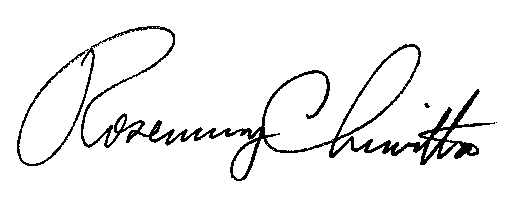 	Rosemary Chiavetta	SecretaryEnclosure Cc:MICHELLE CASTRODYNAMIS ENERGY, LLC9150 SOUTHWEST 49TH PLACE, UNIT AGAINESVILLE, FL  32608Docket No.  A-2019-3012171Dynamis Energy, LLCData RequestsReference Application, Section 1.a, Identity of Applicant – Applicant failed to provide the applicant’s web address. Please provide an updated application page with the appropriate corrections.Reference Application, Section 1.b, Registered Agent – Applicant failed to provide a telephone number for the applicant’s registered agent. Please provide an updated application page with the appropriate corrections. 3.	Reference Application, Section 3.a and 3.b, Affiliates and Predecessors – Applicant failed to provide its Affiliates and/or Predecessors.  It appears that Dynamis Energy, LLC dba United Energy Services licensed on August 15, 2013, at Docket No. A-2013-2354759 as an Electric Generation Supplier is an affiliated entity.  Please file an updated Application page with the information requested.4.	Reference Application, Section 4.a, Present Operations – Applicant failed to indicate that it is currently doing business in PA at the Docket No. referenced in Q3.  Please file an updated Application page with the requested information. 5.	Reference Application, Section 7.f, Taxation – Applicant provided an incorrect Corporate Box Number instead of a Revenue ID Number on its Tax Certification Statement.  Any company registered in the Commonwealth of Pennsylvania after March 2013 must contact the Pennsylvania Department of Revenue for its 10-digit Revenue ID Number.  Please submit a corrected Tax Certification Statement.  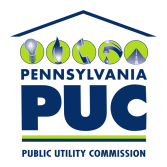 COMMONWEALTH OF PENNSYLVANIAPENNSYLVANIA PUBLIC UTILITY COMMISSION400 NORTH STREET, HARRISBURG, PA 17120IN REPLY PLEASE REFER TO OUR FILE